lMADONAS NOVADA PAŠVALDĪBA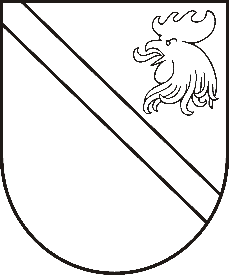 Reģ. Nr. 90000054572Saieta laukums 1, Madona, Madonas novads, LV-4801 t. 64860090, fakss 64860079, e-pasts: dome@madona.lv ___________________________________________________________________________MADONAS NOVADA PAŠVALDĪBAS DOMESLĒMUMSMadonā2018.gada 27.jūnijā								Nr.250									(protokols Nr.11, 1.p.)Par apsaimniekošanas, apkures un siltināšanas maksas segšanu par pašvaldībai piederošajiem neizīrētajiem dzīvokļiem Kalsnavas pagastā	Kalsnavas pagastā ir liels pašvaldības brīvo dzīvokļu dzīvojamais fonds, kur patstāvīgi brīvi ir apmēram 5 dzīvokļi ( uz 11.06.2018. brīvo dzīvokļu skaits ir 4). Dzīvokļa īpašuma likums nosaka, ka par pakalpojumiem, kas saistīti ar dzīvokļa īpašuma lietošanu (komunālie maksājumi) norēķinās pašvaldība, ja tā ir īpašnieks. Ik mēnesi maksu par komunālajiem, pakalpojumiem (atkritumiem, apsaimniekošanu, siltināšanu, ziemas mēnešos par apkuri, elektroenerģiju koplietošanas telpās) Kalsnavas pagasta pārvaldei piestāda SIA ”Kalsnavas komunālais uzņēmums”, kas ir dzīvokļu apsaimniekotājs. 19.12.2017. domes sēdē tika pieņemts lēmums Nr.703 „Par apsaimniekošanas, apkures un siltināšanas maksas segšanu par pašvaldībai piederošajiem neizīrētajiem brīvajiem dzīvokļiem Kalsnavas pagastā” par laika periodu 01.01.2018.-01.06.2018. Kalsnavas pagasta pārvaldei ir priekšlikums novirzīt budžeta līdzekļus izdevumu segšanai otrajam pusgadam. Noklausījusies Kalsnavas pagasta pārvaldes vadītāja A.Mūrmaņa sniegto informāciju, pamatojoties uz 01.01.2011. „Dzīvokļa īpašuma likuma” 13.pantu, saskaņā ar kuru gadījumos, kad dzīvokļa īpašnieks ir valsts vai pašvaldība, tā norēķinās par pakalpojumiem, kas saistīti ar dzīvokļa īpašuma lietošanu, ņemot vērā 19.06.2018. Finanšu un attīstības komitejas atzinumu, atklāti balsojot: PAR – 11 (Zigfrīds Gora, Ivars Miķelsons, Antra Gotlaufa, Artūrs Grandāns, Gunārs Ikaunieks, Valda Kļaviņa, Andris Sakne, Rihards Saulītis, Inese Strode, Aleksandrs Šrubs, Gatis Teilis), PRET – NAV,  ATTURAS – NAV, Madonas novada pašvaldības dome  NOLEMJ:Atļaut Kalsnavas pagasta pārvaldei segt apsaimniekošanas, apkures, siltināšanas un AS Latvenergo pakalpojumu izmaksas par pašvaldības neizīrētajiem dzīvokļiem Kalsnavas pagastā, laika periodā no 02.06.2018.-31.12.2018.Izdevumus pirmajam pusgadam- 3000,00 EUR apmērā segt no Kalsnavas pagasta pārvaldes budžeta neizlietotajiem līdzekļiem uz gada sākumu. Domes priekšsēdētāja vietnieks					Z.Gora